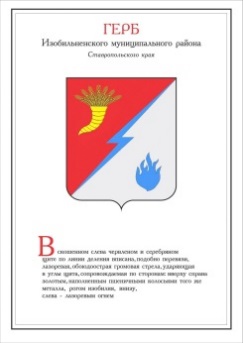 ДУМА ИЗОБИЛЬНЕНСКОГО городского округаСТАВРОПОЛЬСКОГО КРАЯПЕРВОГО СОЗЫВАРЕШЕНИЕ23 апреля 2021 года                     г. Изобильный                                      №489О результатах мониторинга правоприменения в Думе Изобильненского городского округа Ставропольского края за 2020 годЗаслушав информацию о результатах мониторинга правоприменения в Думе Изобильненского городского округа Ставропольского края за 2020 год, в соответствии с пунктом 15 Порядка организации и проведения мониторинга правоприменения в Думе Изобильненского городского округа Ставропольского края, утвержденного решением Думы Изобильненского городского округа Ставропольского края от 29 июня 2018 года №151Дума Изобильненского городского округа Ставропольского краяРЕШИЛА:1. Информацию о результатах мониторинга правоприменения в Думе Изобильненского городского округа Ставропольского края за 2020 год принять к сведению.2. Рекомендовать администрации Изобильненского городского округа Ставропольского края при реализации утвержденного Думой Изобильненского городского округа Ставропольского края плана мониторинга правоприменения неукоснительно соблюдать установленные в нем сроки и порядок осуществления мониторинга.3. Настоящее решение вступает в силу со дня его принятия.  Председатель ДумыИзобильненского городского округа Ставропольского края                                                               А.М. РоговИнформация о результатах мониторинга правоприменения в Думе Изобильненского городского округа Ставропольского краяза 2020 годМониторинг правоприменения в Думе Изобильненского городского округа Ставропольского края в 2020 году проводился согласно Плану, утвержденному решением Думы городского округа от 19 декабря 2019 года №358.Всего в План были включены:3 – решения Думы Изобильненского городского округа Ставропольского края;7 - муниципальные правовые акты поселений, входивших в состав Изобильненского муниципального района до его преобразования в Изобильненский городской округ;1 – постановление председателя Думы Изобильненского городского округа Ставропольского края.Мониторинг правоприменения осуществлялся специалистами аппарата Думы Изобильненского городского округа, ее комитетами, а также профильными отделами администрации Изобильненского городского округа Ставропольского края.В 2020 году внеплановый мониторинг нормативных правовых актов не проводился.Информация по итогам проделанной работы приведена в таблице:Анализ практики проведения мониторинга правоприменения в Думе городского округа в отчетном периоде свидетельствует о наличии фактов нарушения ответственными исполнителями сроков представления необходимой информации, проектов решений в соответствующих сферах и отсутствии в данной работе комплексного и планового подхода. Такое положение дел минимизирует эффективность достижения основных целей мониторинга - оперативности в устранении пробелов в правовом регулировании и своевременной актуализации нормативно-правовой базы городского округа. Сделанные выводы должны быть учтены ответственными исполнителями при реализации плана мониторинга в текущем году. Председатель комитета Думы Изобильненского городского округа Ставропольского края по вопросам законности и местного самоуправления		                      И. В. Омельченко№ п/пНаименованиенормативного правового актаИсполнитель(соисполнитель)Результат проведенногомониторинга1234Решения Думы Изобильненского городского округа Ставропольского краяРешения Думы Изобильненского городского округа Ставропольского краяРешения Думы Изобильненского городского округа Ставропольского краяРешения Думы Изобильненского городского округа Ставропольского края1.от 21 декабря 2018 года №213 «Об утверждении Порядка реализации органами местного самоуправления Изобильненского городского округа Ставропольского края полномочий в сфере жилищных отношений на территории Изобильненского городского округа Ставропольского края»отдел по работе с территориями администрации Изобильненского городского округа Ставропольского края отдел строительства, жилищно-коммунального и дорожного хозяйства администрации Изобильненского городского округа Ставропольского края (далее – отдел жилищно-коммунального хозяйства) комитет Думы Изобильненского городского округа Ставропольского края по вопросам управления собственностью городского округа, промышленности, транспорта, связи и коммунального хозяйства (далее – комитет по вопросам управления собственностью городского округа)комитет Думы Изобильненского городского округа Ставропольского края по вопросам законности и местного самоуправления (далее – комитет по законности)   В Порядок внесены изменения решением Думы городского округа от 23 июня 2020 года №407 «О внесении изменений в Порядок реализации органами местного самоуправления Изобильненского городского округа Ставропольского края полномочий в сфере жилищных отношений на территории Изобильненского городского округа Ставропольского края, утвержденный решением Думы Изобильненского городского округа Ставропольского края от    21 декабря 2018 года №213».   Уточнена компетенция органов местного самоуправления Изобильненского городского округа при переселении граждан из аварийного жилищного фонда.2. от 27 октября 2017 года №32 «О правилах благоустройства территории Изобильненского городского округа Ставропольского края»администрация Изобильненского городского округа Ставропольского края (далее – администрация городского округа)комитеты Думы Изобильненского городского округа Ставропольского края   Предлагаемые изменения приняты за основу решением Думы городского округа от 26 февраля 2021 года №471 «О проекте решения Думы Изобильненского городского округа Ставропольского края «О внесении изменений в правила благоустройства территории Изобильненского городского округа Ставропольского края, утвержденные решением Думы Изобильненского городского округа Ставропольского края от 27 октября 2017 года №32».   Изменения касаются установления общих требований к содержанию элементов благоустройства, малых архитектурных форм, к доступности городской среды для маломобильных групп населения, а также случаев согласования архитектурно-градостроительного облика зданий, строений.   После проведения публичных слушаний проект будет внесен на рассмотрение Думы Изобильненского городского округа Ставропольского края (далее – Дума городского округа) в окончательной редакции.3.от 20 февраля 2018 года №98 «О комиссии по соблюдению требований к служебному поведению муниципальных служащих, замещающих должности муниципальной службы в органах местного самоуправления Изобильненского городского округа Ставропольского края и урегулированию конфликта интересов на муниципальной службе»отдел правового и кадрового обеспечения администрации Изобильненского городского округа Ставропольского края комитет по законности   Согласно поступившему            14 января 2021 года заключению администрации городского округа, внесение изменений не требуется, редакция решения актуальна и соответствует законодательству. Решения представительных органов городских и сельских поселений, входивших в состав Изобильненского муниципального района Ставропольского края до его преобразования в Изобильненский городской округ Ставропольского края, регулирующие:Решения представительных органов городских и сельских поселений, входивших в состав Изобильненского муниципального района Ставропольского края до его преобразования в Изобильненский городской округ Ставропольского края, регулирующие:Решения представительных органов городских и сельских поселений, входивших в состав Изобильненского муниципального района Ставропольского края до его преобразования в Изобильненский городской округ Ставропольского края, регулирующие:Решения представительных органов городских и сельских поселений, входивших в состав Изобильненского муниципального района Ставропольского края до его преобразования в Изобильненский городской округ Ставропольского края, регулирующие:4. Вопросы участия граждан в охране общественного порядка и создания условий для деятельности народных дружинотдел по безопасности и профилактике правонарушений администрации Изобильненского городского округа Ставропольского края (далее – отдел по безопасности) комитет по законности   Решением Думы  городского округа от 21 августа 2020 года №425 «О признании утратившими силу решений представительных органов городских и сельских поселений, входивших в состав Изобильненского муниципального района Ставропольского края до его преобразования в Изобильненский городской округ Ставропольского края, в сфере участия граждан в охране общественного порядка» решения представительных органов преобразованных поселений в данной сфере признаны утратившими силу.    Решением Думы городского округа от 21 августа 2020 года №424 «Об установлении границ территорий Изобильненского городского округа Ставропольского края, на которых могут быть созданы народные дружины» установлены границы территорий, на которых могут быть созданы народные дружины в городском округе.5.Вопросы создания и обеспечения функционирования парковок (парковочных мест), расположенных на автомобильных дорогах общего пользования местного значения в границах соответствующих территорийотдел жилищно-коммунального хозяйствакомитет по вопросам управления собственностью городского округа   Вопрос «Об утверждении Порядка создания и использования, в том числе на платной основе, парковок (парковочных мест), расположенных на автомобильных дорогах общего пользования местного значения Изобильненского городского округа Ставропольского края» по предложению администрации городского округа включен в план работы Думы Изобильненского городского округа Ставропольского края на первое полугодие 2021 года (июнь).   Одновременно решения представительных органов преобразованных поселений в этой сфере будут признаны утратившими силу.6.Вопросы содержания, выпаса и прогона сельскохозяйственных (домашних) животных и птицы в личных подсобных хозяйствах, крестьянских (фермерских) хозяйствах, у индивидуальных предпринимателей на соответствующих территорияхотдел сельского хозяйства, охраны окружающей среды, пищевой и перерабатывающей промышленности и торговли администрации Изобильненского городского округа Ставропольского края комитет Думы Изобильненского городского округа Ставропольского края по аграрным вопросам, землепользованию и природопользованию (далее – комитет по аграрным вопросам)   Вопрос «Об утверждении Правил содержания, выпаса и прогона домашних сельскохозяйственных животных и птицы в личных подсобных хозяйствах, крестьянских (фермерских) хозяйствах, у индивидуальных предпринимателей на территории Изобильненского городского округа Ставропольского края» включен в план работы Думы Изобильненского городского округа Ставропольского края на первое полугодие 2021 года (июнь).   Одновременно решения представительных органов преобразованных поселений в этой сфере будут признаны утратившими силу.7.Вопросы участия в профилактике терроризма и экстремизма и его идеологии, а также в минимизации и (или) ликвидации последствий проявлений терроризма и экстремизма в границах соответствующих территорийотдел по безопасности комитет по законности    Решением Думы городского округа от 23 октября 2020 года №444 «О признании утратившими силу некоторых решений совета Изобильненского муниципального района Ставропольского края и представительных органов городских и сельских поселений, входивших в состав Изобильненского муниципального района Ставропольского края до его преобразования в Изобильненский городской округ Ставропольского края» (далее – решение Думы городского округа №444) решения представительных органов преобразованных поселений в данной сфере признаны утратившими силу.   Принятие нормативного решения Думы городского округа в указанной сфере согласно действующему законодательству не требуется, отношения урегулированы правовыми актами администрации городского округа.8.Вопросы обеспечения тишины, покоя граждан и общественного порядкаотдел по безопасности комитет по законности   Решением Думы городского округа №444 решения представительных органов преобразованных поселений в данной сфере признаны утратившими силу.Принятие нормативного решения Думы городского округа в указанной сфере согласно действующему законодательству не требуется.9.Вопросы освобождения самовольно занятых земельных участков, сноса самовольных построек и переноса иных объектовотдел имущественных и земельных отношений администрации Изобильненского городского округа Ставропольского края комитет по аграрным вопросамкомитет по вопросам управления собственностью городского округа   Решением Думы городского округа от 18 декабря 2020 года №458 «О признании утратившими силу некоторых решений представительных органов городских и сельских поселений, входивших в состав Изобильненского муниципального района Ставропольского края до его преобразования в Изобильненский городской округ Ставропольского края» решения представительных органов преобразованных поселений в данной сфере признаны утратившими силу.   Принятие нормативного решения Думы городского округа по этому вопросу согласно действующему законодательству не требуется.10.Вопросы обеспечения первичных мер пожарной безопасности, создания условий для организации добровольной пожарной охраныадминистрация городского округа комитет по законности   Согласно поступившему 03 февраля 2021 года заключению администрации городского округа решения представительных органов преобразованных поселений в указанной сфере необходимо признать утратившими силу.    Соответствующий проект решения будет подготовлен и внесен на рассмотрение Думы городского округа.   В условиях городского округа вопросы обеспечения первичных мер пожарной безопасности урегулированы правовыми актами администрации городского округа.     Постановление председателя Думы Изобильненского городского округа Ставропольского краяПостановление председателя Думы Изобильненского городского округа Ставропольского краяПостановление председателя Думы Изобильненского городского округа Ставропольского краяПостановление председателя Думы Изобильненского городского округа Ставропольского края11.от 05 апреля 2018 года №5 «О Порядке представления сведений о доходах, расходах, об имуществе и обязательствах имущественного характера гражданами, претендующими на замещение должностей муниципальной службы, включенных в соответствующий Перечень, и муниципальными служащими, замещающими указанные должности в аппарате Думы Изобильненского городского округа Ставропольского края и Контрольно-счетном органе Изобильненского городского округа Ставропольского края»аппарат Думы Изобильненского городского округа Ставропольского края   В Порядок постановлением председателя Думы городского округа от            22 июля 2020 года №5 внесены изменения, согласно которым справки о доходах, расходах, об имуществе и обязательствах имущественного характера  заполняются с использованием специального программного обеспечения «Справки БК», приобщаются к личным делам и могут храниться в электронном виде.